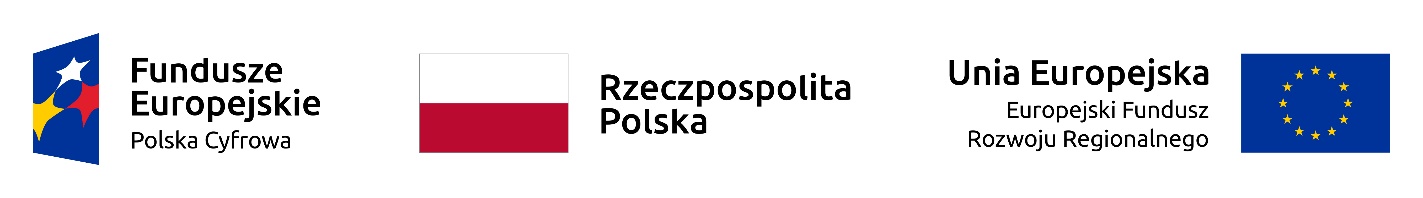 Załącznik nr 5 do Zaproszenia do złożenia ofertyKlauzula informacyjna z art.13 RODOZgodnie z art. 13 ust.1 i 2 rozporządzenia Parlamentu Europejskiego i Rady (UE) 2016/679 z dnia 27 kwietnia 2016 r. w sprawie ochrony osób fizycznych w związku z przetwarzaniem danych osobowych i w sprawie swobodnego przepływu takich danych oraz uchylenia dyrektywy 95/46/WE (ogólne rozporządzenie o ochronie danych) (Dz. Urz. UE L 119 z 04.05.2016, str. 1), dalej „RODO”, informuję, że:Administratorem Pani/Pana danych osobowych jest Wójt Gminy Jednorożec zs ul. Odrodzenia 14, 06-323 Jednorożec, 029 751 70 30, gmina@jednorozec.pl, www.bip.jednorozec.pl;Wyznaczony w Urzędzie Gminy w Jednorożcu został Inspektor Ochrony Danych, z którym możesz się skontaktować w sprawach ochrony swoich danych osobowych; pod e-mailem informatyk@jednorozec.pl lub pod numerem telefonu 029 751 70 39; lub pisemnie na adres naszej siedziby;Pani/Pana dane osobowe przetwarzane będą na podstawie art.6 ust.1 lit.c RODO w celu związanym z postępowaniem o udzielenie zamówienia publicznego pn.: „Publiczny internet dla mieszkańców gminy Jednorożec” polegającego na zaprojektowaniu i wykonaniu publicznych punktów powszechnego dostępu do internetu realizowanego w ramach działania 1.1. Programu Operacyjnego Polska Cyfrowa prowadzonym zgodnie z zasadą konkurencyjności poprzez udostępnienie zaproszenia do złożenia oferty na realizację zadania na stronie internetowej Zamawiającego i Bazie Konkurencyjności;Odbiorcami danych osobowych będą osoby lub podmioty, którym udostępniona będzie dokumentacja postępowania w oparciu o Umowę o dofinansowanie Projektu w ramach Programu Operacyjnego Polska Cyfrowa na lata 2014-2020;Dane osobowe będą przechowywane, zgodnie z Umową o dofinansowanie Projektu w ramach Programu Operacyjnego Cyfrowa Polska na lata 2014 -2020 przez okres 5 lat, licząc od daty płatności końcowej dotacji na rzecz Zamawiającego;Obowiązek podania przez Panią/Pana danych osobowych bezpośrednio Pani/Pana dotyczących jest wymogiem ustawowym określonym w przepisach wytycznych, związanym z udziałem w postępowaniu o udzielenie zamówienia; konsekwencje niepodania określonych danych wynikają z wytycznych;W odniesieniu do Pani/Pana danych osobowych decyzje nie będą podejmowane w sposób zautomatyzowany, stosowanie do art.22 RODO;Posiada Pani/Pan:na podstawie art. 15 RODO prawo dostępu do danych osobowych Pani/Pana dotyczących;na podstawie art. 16 RODO prawo do sprostowania Pani/Pana danych osobowych**;na podstawie art. 18 RODO prawo żądania od administratora ograniczenia przetwarzania danych osobowych z zastrzeżeniem przypadków, o których mowa w art.18 ust.2 RODO ***;prawo do wniesienia skargi do Prezesa Urzędu Ochrony Danych Osobowych, gdy uzna Pani/Pan, że przetwarzanie danych osobowych Pani/Pana dotyczących narusza przepisy RODO;Nie przysługuje Pani/Panu:- w związku z art.17 ust.3 lit.b, d lub e RODO prawo do usunięcia danych osobowych;- prawo do przenoszenia danych osobowych, o którym mowa w art. 20 RODO;- na podstawie art. 21 RODO prawo sprzeciwu, wobec przetwarzania danych osobowych, gdyż podstawą prawną przetwarzania Pani/Pana danych osobowych jest art.6 ust.1 lit. c RODO.______________________*Wyjaśnienie: informacja w tym zakresie jest wymagana, jeżeli w odniesieniu do danego administratora lub podmiotu przetwarzającego istnieje obowiązek wyznaczenia inspektora ochrony danych osobowych.Wyjaśnienie: skorzystanie z prawa do sprostowania nie może skutkować zmianą wyniku postępowania o udzielenie zamówienia publicznego ani zmianą postanowień umowy oraz nie może naruszać integralności protokołu oraz jego załączników.***	Wyjaśnienie: prawo do ograniczenia przetwarzania nie ma zastosowania w odniesieniu do przechowywania, w celu zapewnienia korzystania ze środków ochrony prawnej lub w celu ochrony praw innej osoby fizycznej lub prawnej, lub z uwagi na ważne względy interesu publicznego Unii Europejskiej lub państwa członkowskiego.